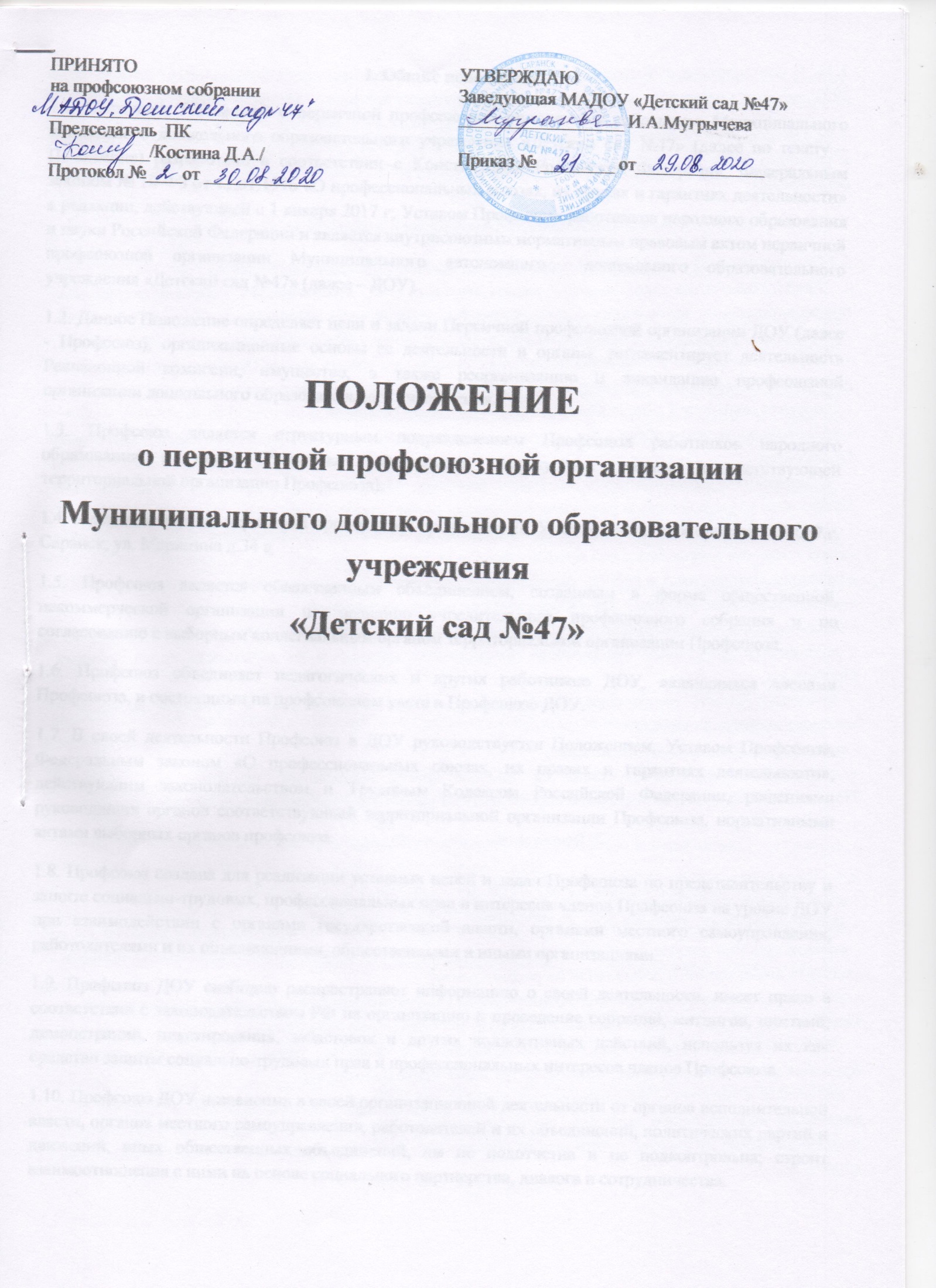 1. Общие положения1.1. Настоящее Положение о первичной профсоюзной организации работников Муниципального автономного дошкольного образовательного учреждения «Детский сад №47» (далее по тексту – Положение) разработано в соответствии с Конституцией Российской Федерации, Федеральным законом № 10-ФЗ от 12.01.1996 «О профессиональных союзах, их правах и гарантиях деятельности» в редакции, действующей с 1 января 2017 г; Уставом Профсоюза работников народного образования и науки Российской Федерации и является внутрисоюзным нормативным правовым актом первичной профсоюзной организации Муниципального автономного  дошкольного образовательного учреждения «Детский сад №47» (далее – ДОУ). 1.2. Данное Положение определяет цели и задачи Первичной профсоюзной организации ДОУ (далее - Профсоюз), организационные основы ее деятельности и органы, регламентирует деятельность Ревизионной комиссии, имущество, а также реорганизацию и ликвидацию профсоюзной организации дошкольного образовательного учреждения.1.3. Профсоюз является структурным подразделением Профсоюза работников народного образования и науки Российской Федерации, структурным звеном (соответствующей территориальной организации Профсоюза). 1.4. Местонахождение первичной организации профсоюза ДОУ, ее руководящих органов: 430027,г. Саранск, ул. Маринина д.34 а1.5. Профсоюз является общественным объединением, созданным в форме общественной, некоммерческой организации по решению учредительного профсоюзного собрания и по согласованию с выборным коллегиальным органом территориальной организации Профсоюза.1.6. Профсоюз объединяет педагогических и других работников ДОУ, являющихся членами Профсоюза, и состоящими на профсоюзном учете в Профсоюзе ДОУ.1.7. В своей деятельности Профсоюз в ДОУ руководствуется Положением, Уставом Профсоюза, Федеральным законом «О профессиональных союзах, их правах и гарантиях деятельности», действующим законодательством и Трудовым Кодексом Российской Федерации, решениями руководящих органов соответствующей территориальной организации Профсоюза, нормативными актами выборных органов профсоюза.1.8. Профсоюз создана для реализации уставных целей и задач Профсоюза по представительству и защите социально-трудовых, профессиональных прав и интересов членов Профсоюза на уровне ДОУ при взаимодействии с органами государственной власти, органами местного самоуправления, работодателями и их объединениями, общественными и иными организациями.1.9. Профсоюз ДОУ свободно распространяет информацию о своей деятельности, имеет право в соответствии с законодательством РФ на организацию и проведение собраний, митингов, шествий, демонстраций, пикетирования, забастовок и других коллективных действий, используя их как средство защиты социально-трудовых прав и профессиональных интересов членов Профсоюза.1.10. Профсоюз ДОУ независима в своей организационной деятельности от органов исполнительной власти, органов местного самоуправления, работодателей и их объединений, политических партий и движений, иных общественных объединений, им не подотчетна и не подконтрольна; строит взаимоотношения с ними на основе социального партнерства, диалога и сотрудничества.1.11. В соответствии с Уставом член Профсоюза, состоящий на профсоюзном учете в Профсоюзе ДОУ, не может одновременно состоять на учете в другом профсоюзе по месту основной работы.1.12. Профсоюз ДОУ может являться юридическим лицом. Права юридического лица приобретаются в установленном законодательством Российской Федерацией порядке с момента государственной регистрации.2. Цели, задачи и принципы профсоюза ДОУ2.1.Основными целями и задачами первичной организации Профсоюза являются:- представительство и защита индивидуальных и коллективных социально-трудовых, профессиональных, экономических и иных прав и интересов членов Профсоюза;- реализация прав членов Профсоюза на представительство в учреждения, организации, предприятия;- содействие созданию условий для повышения жизненного уровня членов Профсоюза и их семей.2.2. Основными принципами деятельности первичной организации Профсоюза являются:- приоритет положений Устава Профсоюза при принятии решений;- добровольность вступления в Профсоюз и выхода из него, равенство прав и обязанностей членов Профсоюза;- солидарность, взаимопомощь и ответственность организаций Профсоюза перед членами Профсоюза и Профсоюзом за реализацию уставных целей и задач Профсоюза;- коллегиальность в работе организаций Профсоюза, выборных профсоюзных органов и личная ответственность избранных в них профсоюзных активистов;- гласность и открытость в работе организаций Профсоюза и выборных профсоюзных органов;- уважение мнения каждого члена Профсоюза при принятии решений;- обязательность выполнения решений профсоюзных органов, принятых в пределах полномочий;- выборность, регулярная сменяемость профсоюзных органов и их отчетность перед членами Профсоюза;- самостоятельность организаций Профсоюза и их выборных органов в принятии решений в пределах своих полномочий;- соблюдение финансовой дисциплины;- сохранение профсоюзного стажа за членами других профсоюзов, входящих в Федерацию Независимых Профсоюзов России, и перешедших на работу в общеобразовательное учреждение.3. Права и обязанности Профсоюза3.1. Права первичной организации Профсоюза:- осуществлять прием и исключение из Профсоюза;- делегировать своих представителей в вышестоящие профсоюзные органы, отзывать и заменять их;- вносить проекты документов и предложения на рассмотрение вышестоящих профсоюзных органов, получать информацию о результатах их рассмотрения;- обращаться в вышестоящие профсоюзные органы с ходатайством о защите прав и интересов членов Профсоюза в государственных органах и органах местного самоуправления;- участвовать в разработке предложений Профсоюза к проектам законов и иных нормативных правовых актов, регулирующих социально-трудовые права работников;- представлять интересы работников при проведении коллективных переговоров, заключении и изменении коллективного договора, осуществлении контроля за его выполнением, а также при реализации права на участие в управлении образовательным учреждением, рассмотрении трудовых споров;- обращаться в соответствующие органы государственной власти, органы местного самоуправления вышестоящие профсоюзные органы для разрешения споров, связанных с деятельностью первичной профсоюзной организации и защитой прав и интересов членов Профсоюза;- вносить предложения и участвовать в деятельности районной организации Профсоюза, в том числе по разработке и заключению отраслевого территориального и регионального соглашений, других соглашений;- вносить предложения по кандидатурам руководителей соответствующих территориальных организаций Профсоюза;- пользоваться имуществом Профсоюза в установленном законодательством и Уставом Профсоюза порядке;- использовать возможности Московской областной организации Профсоюза и Профсоюза для обучения профсоюзных кадров и актива, получения и распространения информации, необходимой для своей деятельности;- обращаться в вышестоящие профсоюзные органы с предложениями об организации массовых акций, в том числе о проведении митингов, демонстраций, шествий, пикетирования, объявлении забастовки, а также о поддержке коллективных действий, проводимых первичной организацией Профсоюза;- обращаться в областную, районную организацию Профсоюза для получения информации, консультаций, помощи и поддержки, необходимой для осуществления своей деятельности;- принимать решение об изменении размера ежемесячного членского профсоюзного взноса, но не ниже размера, установленного Уставом Профсоюза;- устанавливать льготный размер членского профсоюзного взноса для лиц, не имеющих заработной платы, стипендии;- вносить в вышестоящие профсоюзные органы предложения о поощрении членов Профсоюза.3.2. Обязанности первичной организации Профсоюза:- проводить работу по вовлечению в Профсоюз;- выполнять Устав Профсоюза и решения профсоюзных органов, принятые в соответствии со своими полномочиями;- разрабатывать и заключать коллективный договор, контролировать его выполнение, содействовать заключению и контролю за выполнением иных соглашений по регулированию социально-трудовых отношений;- проявлять солидарность в защите прав и интересов членов Профсоюза и принимать участие в организации и проведении коллективных действий Профсоюза;- соблюдать финансовую дисциплину и выполнять решения по отчислению средств на организацию деятельности областной и районной организаций Профсоюза в соответствии с установленным порядком, сроками и размерами;- осуществлять контроль за полнотой и своевременностью перечисления профсоюзных взносов работодателем;- представлять в соответствующие вышестоящие профсоюзные органы статистические сведения, финансовую отчетность и другую информацию по установленным формам, утверждаемым вышестоящими профсоюзными органами;- вносить на рассмотрение собрания (конференции), выборного коллегиального профсоюзного органа вопросы, предложенные вышестоящим профсоюзным органом;- не допускать действий, наносящих вред и причиняющих ущерб Профсоюзу, организациям Профсоюза.4. Членство в Профсоюзе4.1.Членство в Профсоюзе:4.1.1. Членом Профсоюза может быть каждый работник образовательного учреждения, признающий Устав Профсоюза и уплачивающий членские взносы. Членами Профсоюза могут быть:- лица, осуществляющие трудовую деятельность в образовательном учреждении;- работники, временно прекратившие трудовую деятельность, на период сохранения трудовых отношений;- работники, уволенные в связи с сокращением численности или штата, ликвидацией образовательного учреждения на период трудоустройства, но не более 6 месяцев;- неработающие пенсионеры, сохранившие связь с Профсоюзом и состоящие на учете в первичной профсоюзной организации.4.1.2. Члены Профсоюза имеют равные права и обязанности.4.1.3. Член Профсоюза не может одновременно состоять в других профсоюзах по основному месту работы или учебы.4.2.Прием в Профсоюз и прекращение членства в Профсоюзе:4.2.1. Прием в Профсоюз производится по личному заявлению, поданному в письменной форме в первичную профсоюзную организацию.4.2.2. Принятому в Профсоюз выдается членский билет единого образца, который удостоверяет членство в Профсоюзе и хранится у члена Профсоюза.4.2.3. Прием в Профсоюз оформляется постановлением соответствующего выборного коллегиального профсоюзного органа.4.2.4. Профсоюзное членство, профсоюзный стаж исчисляются со дня подачи заявления о вступлении в Профсоюз.4.2.5. Членство в Профсоюзе прекращается в случаях:- добровольного выхода из Профсоюза на основании личного заявления; прекращения трудовых отношений с ДОУ;- выхода на пенсию, если пенсионер не изъявил желание остаться на профсоюзном учете в Профсоюзе;- исключения из Профсоюза;- смерти члена Профсоюза.4.2.6. Выход из Профсоюза осуществляется добровольно и производится по личному заявлению, поданному в письменной форме, в первичную организацию Профсоюза.4.2.7. При прекращении профсоюзного членства член Профсоюза сдает профсоюзный билет в профком первичной организации Профсоюза для последующего уничтожения по акту.4.2.8. Членство в Профсоюзе прекращается со дня подачи заявления о выходе из Профсоюза и оформляется постановлением профкома первичной организации Профсоюза.4.2.9. Лицо, прекратившие членство в Профсоюзе, теряет право на профсоюзную защиту, пользование общим профсоюзным имуществом и льготами. Сумма уплаченных в Профсоюз взносов не возвращается.4.2.10. Лицо, исключенное из Профсоюза, может быть вновь принято в Профсоюз на общих основаниях, но не ранее чем через год, а лицо, вышедшее из Профсоюза, может быть вновь принято в Профсоюз на общих основаниях. Профсоюзный стаж в этих случаях исчисляется с момента повторного принятия в Профсоюз.4.3. Учет членов Профсоюза:4.3.1. Учет членов Профсоюза ведется профсоюзным комитетом первичной организации Профсоюза в форме журнала и (или) учетной карточки в бумажном и(или) электронном виде в соответствии с рекомендациями вышестоящего профсоюзного органа.5. Права, обязанности и ответственность члена Профсоюза5.1. Член Профсоюза имеет право:- на защиту его социальных, трудовых, профессиональных прав и интересов;- пользоваться преимуществами и льготами в результате заключения коллективного договора и соглашений;- получать помощь Профсоюза в защите своих трудовых, экономических, социальных прав и интересов, в том числе бесплатную юридическую помощь и помощь при прохождении медицинской экспертизы в случае утраты трудоспособности;- участвовать в деятельности Профсоюза, вносить предложения по совершенствованию нормативных правовых и иных актов, регулирующих гарантии в сфере социально-трудовых, профессиональных и других прав и интересов;- выдвигать инициативы по реализации целей и задач Профсоюза, вносить предложения в профсоюзные органы;- принимать участие в разработке, обсуждении и принятии решений, высказывать и отстаивать свое мнение, получать информацию о деятельности Профсоюза;- обращаться в профсоюзные органы с вопросами, относящимися к их компетенции, и получать ответ по существу своего обращения;- избирать и быть избранным делегатом на профсоюзные конференции и съезды, в выборные профсоюзные органы;- участвовать в заседании профсоюзного органа, на котором рассматривается его заявление или предложение, вопросы выполнения им уставных требований;- пользоваться средствами профсоюзных фондов в соответствии с их положениями, услугами кредитного союза, других организаций в соответствии с их уставными документами;- получать материальную помощь и заѐмные средства (если таковые имеются) в порядке и размерах, устанавливаемых соответствующим выборным коллегиальным профсоюзным органом с учетом профсоюзного стажа;- пользоваться оздоровительными, культурно-просветительными учреждениями и спортивными сооружениями Профсоюза;- добровольно выйти из Профсоюза на основании личного заявления.5.2.Член Профсоюза обязан:- соблюдать Устав Профсоюза, выполнять решения профсоюзных органов;- выполнять обязанности, предусмотренные коллективным договором, соглашениями;- поддерживать деятельность Профсоюза, участвовать в работе Профсоюза, выполнять возложенные на него профсоюзные обязанности и поручения;- состоять на учете в первичной профсоюзной организации по основному месту работы;- своевременно и в установленном размере уплачивать членские взносы;- проявлять солидарность и участвовать в коллективных действиях Профсоюза и его организаций;- участвовать в собрании первичной профсоюзной организации, а в случае избрания делегатом – в работе конференций, съезда Профсоюза;- способствовать росту авторитета Профсоюза, не допускать действий, наносящих вред Профсоюзу и его организациям.5.3. Поощрение членов Профсоюза:5.3.1. За активное участие в деятельности Профсоюза члены Профсоюза могут отмечаться следующими видами поощрений:- объявление благодарности;- премирование;- награждение ценным подарком;- награждение почетными грамотами и другими знаками отличия в Профсоюзе;- иные поощрения.5.3.2. Члены Профсоюза могут быть представлены в установленном порядке к награждению почетными грамотами и знаками отличия профсоюзных объединений (ассоциаций), к государственным и отраслевым наградам, присвоению почетных званий.5.4. Ответственность членов Профсоюза:5.4.1.За невыполнение уставных обязанностей, а также за действия, наносящие вред авторитету и единству Профсоюза, к члену Профсоюза могут быть применены следующие меры общественного воздействия (взыскания):- выговор;- предупреждение об исключении из Профсоюза;- исключение из Профсоюза.5.4.2.Исключение из Профсоюза применяется в случаях:- неуплаты членских взносов в порядке, установленном Профсоюзом, без уважительной причины в течение трех месяцев;- систематического неисполнения членом Профсоюза без уважительных причин обязанностей, возложенных на него настоящим Положением, если ранее он был предупрежден об исключении из Профсоюза;- совершения действий, нанесших вред либо ущерб Профсоюзу или его организациям.5.4.3.Решение о применении взыскания принимается собранием (конференцией) первичной организации Профсоюза, выборным коллегиальным органом первичной, территориальной организации Профсоюза в присутствии члена Профсоюза.В случае отказа члена Профсоюза присутствовать или неявки без уважительной причины, вопрос о применении меры общественного воздействия может рассматриваться в его отсутствие.5.4.4. Решение о применении взыскания к члену Профсоюза считается принятым, если за него проголосовало не менее двух третей присутствующих на собрании, заседании соответствующего выборного коллегиального профсоюзного органа при наличии кворума.6. Структура, отчеты и выборы6.1. Первичная организация Профсоюза в соответствии с Уставом Профсоюза самостоятельно решает вопросы своей организационной структуры. По решению профсоюзного комитета в структурных подразделениях образовательного учреждения могут создаваться профсоюзные организации структурных подразделений, профгруппы.6.2. Отчеты и выборы профсоюзных органов в первичной организации Профсоюза проводятся в следующие сроки:- профсоюзного комитета - не реже двух раз в 5 лет; председателя профкома один раз в 2 - 3 года.6.3. Дата созыва отчетно-выборного собрания (конференции) и повестка дня сообщаются:- собрания в первичной профсоюзной организации, - не позднее, чем за 15 дней;6.4. Выборы контрольно-ревизионной комиссии, председателя первичной организации Профсоюза проводятся одновременно с выборами профсоюзного комитета в единые сроки, определяемые вышестоящим профсоюзным органом, а в структурных подразделениях – в единые сроки, определяемые профсоюзным комитетом.7. Органы первичной организации Профсоюза7.1. Органами первичной профсоюзной организации являются:- собрание (конференция) – высший руководящий орган;- профсоюзный комитет – выборный коллегиальный постоянно действующий руководящий орган;- председатель первичной профсоюзной организации – выборный единоличный исполнительный орган;- контрольно-ревизионная комиссия – контрольно-ревизионный орган.7.2. Собрание (конференция). Собрание (конференция) является высшим руководящим органом первичной организации Профсоюза.7.2.1. Полномочия собрания:- утверждает положение о первичной профсоюзной организации, вносит в него изменения и дополнения;- определяет основные направления работы первичной профсоюзной организации;- заслушивает отчеты выборных профсоюзных органов по всем направлениям их деятельности и даёт оценку их деятельности;- формирует путем избрания профсоюзный комитет, избирает председателя организации Профсоюза;- избирает контрольно-ревизионную комиссию;- принимает решение о досрочном прекращении полномочий выборных органов первичной организации Профсоюза;- утверждает структуру первичной профсоюзной организации;- избирает делегатов на конференцию местной организации Профсоюза, а также делегирует своих представителей в выборные профсоюзные органы согласно норме представительства;- принимает решения о реорганизации, прекращении деятельности и ликвидации первичной профсоюзной организации по согласованию с выборным коллегиальным постоянно действующим руководящим органом местной организации Профсоюза;- решает другие вопросы деятельности первичной профсоюзной организации;- может делегировать отдельные полномочия профсоюзному комитету.7.2.2. Собрание созывается профсоюзным комитетом по мере необходимости, но не реже одного раза в год.7.2.3. О повестке дня, дате и месте проведения общего собрания объявляется не менее чем за 15 дней до установленного срока, а конференции – не менее чем за 30 дней.7.2.4. Собрание считается правомочным при участии в нем более половины членов Профсоюза, состоящих на учете в первичной профсоюзной организации.Конференция считается правомочной при участии в ней не менее двух третей избранныхделегатов. 7.2.5. Регламент и форма голосования при принятии решений (тайное или открытое) определяется делегатами конференции, участниками собрания. Решение собрания (конференции) считается принятым, если за него проголосовало более половины членов Профсоюза, участвующих в собрании, делегатов конференции, при наличии кворума. Решения по вопросам досрочного прекращения полномочий профсоюзного комитета, председателя, реорганизации, прекращения деятельности и ликвидации первичной профсоюзной организации считаются принятыми, если за них проголосовали не менее двух третей членов Профсоюза, участвующих в собрании, делегатов конференции, при наличии кворума.7.2.6. Решения собрания (конференции) принимаются в форме постановлений. Заседания протоколируются, срок хранения протоколов собраний (конференций) – до минования надобности, но не менее пяти лет.7.2.7.Внеочередное собрание (конференция) может проводиться по решению профсоюзного комитета, принятому:- по его инициативе;- по требованию не менее одной трети членов Профсоюза, состоящих на учете в первичной профсоюзной организации;- по требованию вышестоящего профсоюзного органа.Профсоюзный комитет в срок не позднее десяти календарных дней со дня предъявления требования обязан принять решение о проведении собрания (конференции) и установить дату его (её) проведения.7.3. Профсоюзный комитет:Для осуществления руководства деятельностью первичной организации профсоюза в период между собраниями (конференциями) избирается профсоюзный комитет, являющийся выборным коллегиальным постоянно действующим руководящим органом первичной профсоюзной организации.7.3.1. Полномочия профсоюзного комитета:- представляет интересы работников при проведении коллективных переговоров, заключении и изменении коллективного договора, осуществлении контроля за его выполнением, а также при реализации права на участие в управлении организацией и рассмотрении трудовых споров;- выдвигает и направляет работодателю или его представителям требования, участвует в формировании и работе примирительных органов, объявляет и возглавляет забастовки, принимает решения об их приостановке, возобновлении и прекращении, а также координирует эти действия, согласовывает минимум необходимых работ (услуг), выполняемых в период проведения забастовки работниками образовательного учреждения;- организует и проводит коллективные действия работников в поддержку их требований в соответствии с законодательством;- выдвигает кандидатуры для избрания в управляющие советы, иные представительные и другие органы управления учреждения образования;- выражает и отстаивает мнение работников в порядке, предусмотренном Трудовым кодексом РФ, законами и иными нормативными правовыми актами, коллективным договором, соглашениями, при принятии работодателем локальных нормативных актов, содержащих нормы трудового права, а также при расторжении трудового договора с работниками по инициативе работодателя и в других случаях;- осуществляет профсоюзный контроль за соблюдением работодателем и его представителями трудового законодательства и иных нормативных правовых актов, содержащих нормы трудового права;- организует выборы и работу уполномоченных (доверенных) лиц по охране труда Профсоюза,- инициирует создание комитета (комиссии) по охране труда;- созывает собрания (конференции), организует и осуществляет контроль за выполнением их решений, информирует членов Профсоюза о выполнении решений общего собрания (конференции);- определяет сроки и порядок проведения отчетов и выборов в первичной профсоюзной организации в единые установленные в Профсоюзе сроки;- избирает по предложению председателя первичной профсоюзной организации заместителя (заместителей) председателя;- согласовывает минимум необходимых работ (услуг), выполняемых в период проведениязабастовки работниками организации системы образования;- утверждает смету доходов и расходов на очередной финансовый год;- обеспечивает своевременное и полное перечисление членских взносов в вышестоящие профсоюзные органы;- утверждает статистические, финансовые и иные отчеты первичной профсоюзной организации;- отчитывается перед членами Профсоюза, регулярно информирует их о своей деятельности, в том числе об исполнении сметы доходов и расходов первичной профсоюзной организации;- проводит работу по вовлечению работников в члены Профсоюза, организует учет членов Профсоюза;- организует обучение профсоюзного актива и членов Профсоюза;- осуществляет другие полномочия;- может делегировать отдельные полномочия председателю первичной организации Профсоюза.7.3.2.Срок полномочий профсоюзного комитета – два и три года, в рамках единого пятилетнего отчётно-выборного цикла в Профсоюзе.7.3.3. Заседания профсоюзного комитета проводятся по мере необходимости, но не реже одного раза в два месяца.7.3.4.Внеочередное заседание профсоюзного комитета созывается председателем по собственной инициативе, по требованию не менее одной трети членов профсоюзного комитета или по требованию вышестоящего профсоюзного органа.7.3.5.Заседание профсоюзного комитета считается правомочным при участии в нем более половины членов комитета.7.3.6.Заседание профсоюзного комитета ведет председатель первичной профсоюзной организации, а в его отсутствие – заместитель председателя.7.3.7.Решение профсоюзного комитета принимается большинством голосов членов профсоюзного комитета, принимающих участие в заседании.7.3.8.Решение профсоюзного комитета принимается в форме постановления. Заседание протоколируется, срок хранения протоколов – до минования надобности, но не менее пяти лет.7.4. Председатель первичной профсоюзной организации: Для осуществления текущего руководства деятельностью первичной профсоюзной организации избирается председатель первичной профсоюзной организации, который является единоличным выборным исполнительным органом первичной профсоюзной организации. Срок полномочий председателя первичной профсоюзной организации – два и три года в рамках единого пятилетнего отчётно-выборного цикла в Профсоюзе. Председатель первичной организации Профсоюза, его заместитель входит в состав комитета по должности.7.4.1. Общие полномочия председателя:- организует работу профсоюзного комитета и ведет его заседания;- организует выполнение решений собрания (конференции), профсоюзного комитета и вышестоящих профсоюзных органов, несет персональную ответственность за их выполнение;- созывает заседания президиума первичной профсоюзной организации;- представляет интересы первичной профсоюзной организации в органах государственной власти, органах местного самоуправления, перед работодателями, общественными и иными органами и организациями;- направляет обращения и ходатайства от имени первичной профсоюзной организации;- распоряжается имуществом (в пределах своих полномочий), в том числе денежными средствами, находящимися в оперативном управлении первичной профсоюзной организации, несет ответственность за его рациональное использование; организует учет членов Профсоюза;- представляет в вышестоящие профсоюзные органы статистические и финансовые отчеты;- осуществляет другие полномочия, в том числе переданные выборным коллегиальным органом.7.4.2.В отсутствие председателя первичной профсоюзной организации его функции осуществляет заместитель председателя.7.4.3. Решение о досрочном прекращении полномочий председателя первичной организации Профсоюза по основаниям, предусмотренным законодательством (кроме собственного желания), а также нарушения им Устава Профсоюза, положения о первичной профсоюзной организации, исключения его из Профсоюза, не исполнения решений выборных профсоюзных органов, принимается на внеочередном собрании (конференции) организации Профсоюза, созываемом профсоюзным комитетом по собственной инициативе, по требованию не менее одной трети членов Профсоюза или по требованию вышестоящего профсоюзного органа.7.4.4.Решение о досрочном прекращении полномочий председателя первичной профсоюзной организации по собственному желанию принимается профсоюзным комитетом. Исполнение обязанностей председателя первичной профсоюзной организации в этом случае возлагается на срок до 6 месяцев, как правило, на заместителя председателя, а при отсутствии заместителя – на одного из членов профсоюзного комитета. Выборы председателя взамен выбывшего проводятся в течение шести месяцев в установленном Уставом Профсоюза порядке. Избранный в таком порядке председатель остается в должности до истечения срока полномочий профсоюзного комитета.8. Контрольно-ревизионная комиссия первичной организации Профсоюза8.1. Для осуществления контроля за финансово-хозяйственной деятельностью первичной организации Профсоюза, соблюдением размера, порядка и сроков уплаты, исчислением и поступлением членских взносов, за сохранностью и целевым использованием денежных средств и имущества Профсоюза, ведением делопроизводства образуется контрольно-ревизионная комиссия первичной организации Профсоюза.8.2. Контрольно-ревизионная комиссия является органом единой контрольно-ревизионной службы Профсоюза, подотчетна профсоюзному собранию (конференции) и выборному органу вышестоящей организации Профсоюза. Выполняет свои функции в соответствии с Уставом Профсоюза и Общим положением о контрольно-ревизионных органах Профсоюза.8.3. Контрольно-ревизионная комиссия первичной организации Профсоюза избирается на отчетно-выборном собрании (конференции) первичной организации Профсоюза на тот же срок полномочий, что и профсоюзный комитет.8.4. Председатель контрольно-ревизионной комиссии первичной организации Профсоюзаизбирается на ее заседании.8.5. Председатель контрольно-ревизионной комиссии первичной организации Профсоюза принимает участие в работе профкома с правом совещательного голоса.9. Средства и имущество первичной организации Профсоюза9.1. Имущество первичной организации Профсоюза:9.1.1. Имущество, в том числе членские взносы и иные финансовые средства организации Профсоюза, являются единой и неделимой собственностью Профсоюза работников народного образования и науки Российской Федерации. Члены Профсоюза не сохраняют прав на членские профсоюзные взносы.9.1.2. Источниками формирования имущества, в том числе денежных средств являются: Вступительные и ежемесячные взносы членов Профсоюза.-Поступления, предусмотренные коллективными договорами, соглашениями от работодателей, их объединений на проведение социально-культурных, оздоровительных и иных мероприятий, а также другие поступления, не запрещенные законом.-Поступления от проводимых лекций, выставок, лотерей, аукционов, спортивных и иных мероприятий, не запрещенных законом.-Добровольные имущественные и денежные взносы и пожертвования юридических и физических лиц.-Иные поступления имущества по основаниям, допускаемым законом и другие, не запрещенные законом, поступления.9.2. Члены Профсоюза не отвечают по обязательствам первичной организации Профсоюза, а первичная организация Профсоюза не отвечает по обязательствам членов Профсоюза.9.3. Владение, пользование и распоряжение имуществом9.3.1.Первичная организация Профсоюза владеет, пользуется и распоряжается имуществом, в том числе денежными средствами, необходимыми для выполнения уставных целей и задач, для использования его в интересах членов Профсоюза и профсоюзной организации.9.3.2. Первичная организация Профсоюза распоряжается оставшимися в еѐ распоряжении средствами после выполнения финансовых обязательств перед вышестоящими профсоюзными органами в соответствии с их решениями.9.3.3. Финансовые средства расходуются на основании смет, утверждаемых выборным профсоюзным органом первичной организации Профсоюза.9.3.4. Членский взнос в Профсоюзе устанавливается в размере не менее одного процента от ежемесячной заработной платы и других доходов, связанных с трудовой деятельностью.  Вступительный взнос в Профсоюз уплачивается в размере ежемесячного членского профсоюзного взноса.9.3.5. Первичная профсоюзная организация имеет право изменять размер ежемесячного членского профсоюзного взноса, но не менее размера, установленного Уставом Профсоюза.9.3.6. Сумма членского профсоюзного взноса сверх установленного размера остается в распоряжении первичной профсоюзной организации.9.3.7. Первичная профсоюзная организация имеет право устанавливать льготный размер членского профсоюзного взноса для лиц, не имеющих заработной платы.9.3.8. Членские профсоюзные взносы уплачиваются путем безналичного перечисления либо наличными средствами.9.3.9. Безналичное перечисление членских профсоюзных взносов из заработной платы работников работодателем осуществляется ежемесячно и бесплатно при наличии письменных заявлений членов Профсоюза в соответствии с коллективным договором. Реорганизация, прекращение деятельности и ликвидация первичной организации Профсоюза Решение о реорганизации, ликвидации или прекращении деятельности первичной профсоюзной организации принимается собранием (конференцией) по согласованию с выборным коллегиальным органом соответствующей местной организации Профсоюза. Решение считается принятым, если за него проголосовало не менее двух третей членов Профсоюза, участвующих в собрании, при наличии кворума.10. Заключительные положения10.1. Первичная профсоюзная организация обеспечивает учёт и сохранность документов по личному составу, а также передачу документов на архивное хранение в государственные архивные организации или в вышестоящий выборный профсоюзный орган при реорганизации или ликвидации организации.